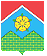 СОВЕТ ДЕПУТАТОВПОСЕЛЕНИЯ МОСКОВСКИЙРЕШЕНИЕОб участии депутатов Совета депутатов поселения Московский в работе комиссий, осуществляющих открытие работ и приемку оказанных услуг и (или) выполнения работ по капитальному ремонту общего имущества в многоквартирных домах, проведение которого обеспечивает Фонд капитального ремонта многоквартирных домов города Москвы            В соответствии с пунктом 2 статьи 1 Закона города Москвы 
от 16 декабря 2015 года № 72 «О наделении органов местного самоуправления внутригородских муниципальных образований в городе Москве отдельными полномочиями города Москвы в сфере организации и проведения капитального ремонта общего имущества в многоквартирных домах в рамках реализации региональной программы капитального ремонта общего имущества в многоквартирных домах на территории города Москвы», постановлением Правительства Москвы от 25 февраля 2016 года № 57-ПП «Об утверждении Порядка реализации органами местного самоуправления внутригородских муниципальных образований в городе Москве отдельного полномочия города Москвы по участию в работе комиссий, осуществляющих открытие работ и приемку оказанных услуг и (или) выполненных работ по капитальному ремонту общего имущества в многоквартирных домах»,                                        Совет депутатов РЕШИЛ: 1. Направить депутатов Совета депутатов поселения Московский  для участия в работе комиссий, осуществляющих открытие работ и приемку оказанных услуг и (или) выполненных работ по капитальному ремонту общего имущества в многоквартирных домах, проведение которого обеспечивает Фонд капитального ремонта многоквартирных домов города Москвы, в соответствии с приложением к настоящему решению.  2. Направить заверенную копию настоящего решения в Департамент капитального ремонта города Москвы и Фонд капитального ремонта многоквартирных домов города Москвы в течение 3 рабочих дней со дня принятия настоящего решения. 3. Опубликовать настоящее решение и разместить на официальном сайте администрации поселения Московский.4. Контроль за выполнением настоящего решения возложить на главу поселения Московский В.Ю. Чирина.                                       Приложение                                      к решению Совета депутатов                                       поселения Московский                                       от 03.03.2016  № 4/37Депутаты Совета депутатов поселения Московский, направленные для участия в работе комиссий, осуществляющих открытие работ и приемку оказанных услуг и (или) выполненных работ по капитальному ремонту общего имущества в многоквартирных домах, проведение которого обеспечивает Фонд капитального ремонта многоквартирных домов города Москвыот03.03.2016№4/37Глава поселения                                                                                                             В.Ю. Чирин№ п/пАдрес многоквартирного домаИзбирательный округФ.И.О. депутата(основной состав)Ф.И.О. депутата(резервный состав)1. институт полиомиелита пос. (Московский), д.13 многомандатный избирательный округМалафеевский Владимир НиколаевичДолгодворов Андрей Владимирович2.институт полиомиелита пос. (Московский), д.23 многомандатный избирательный округМалафеевский Владимир НиколаевичДолгодворов Андрей Владимирович3.институт полиомиелита пос. (Московский), д.33 многомандатный избирательный округМалафеевский Владимир НиколаевичДолгодворов Андрей Владимирович4.Институт полиомиелита пос.(Московский), д.43 многомандатный избирательный округМалафеевский Владимир НиколаевичДолгодворов Андрей Владимирович5.Микрорайон 1 (Московский), д. 183 многомандатный избирательный округМалафеевский Владимир НиколаевичДолгодворов Андрей Владимирович6.Микрорайон 1 (Московский), д. 41 многомандатный избирательный округСмирнова Ольга МечеславовнаИванова Ирина Алексеевна7.Микрорайон 1 (Московский), д. 201 многомандатный избирательный округСмирнова Ольга МечеславовнаИванова Ирина Алексеевна